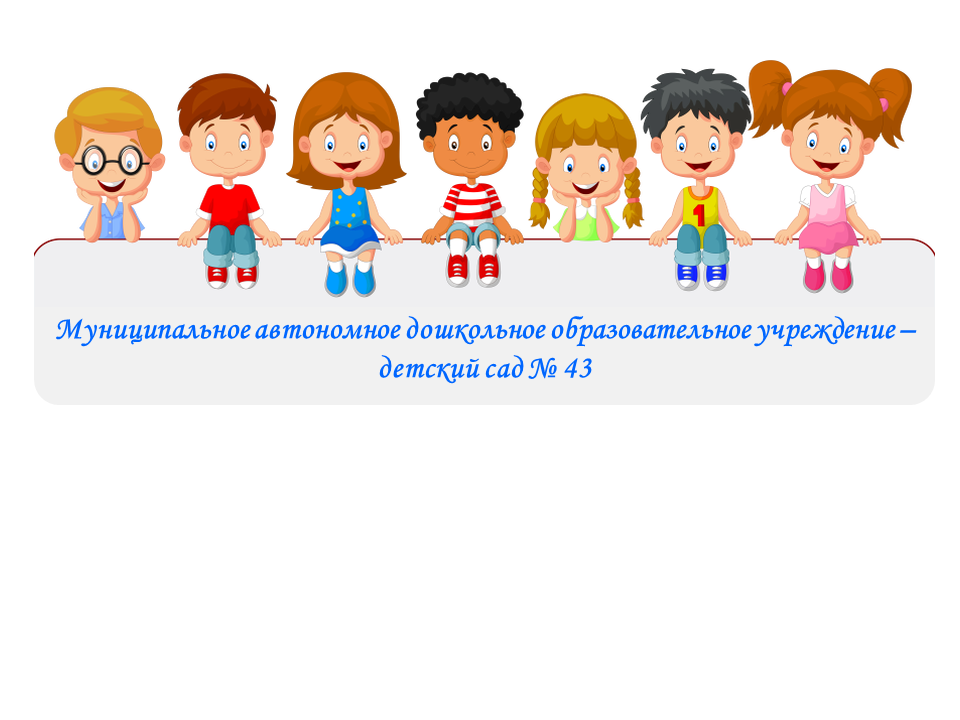 Летний спортивный праздник к 1 июня«Волшебный мир детства»(для старшего дошкольного возраста)
Автор: Ефимович Екатерина Александровна, инструктор по физической культуре МБДОУ детский сад № 44.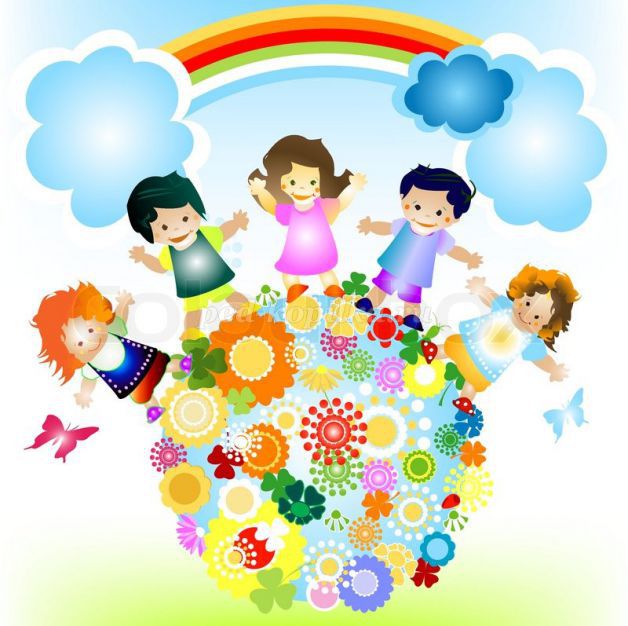 Описание: 1 июня все отмечают большой праздник – Международный день защиты детей. Этот прекрасный праздник ассоциируется с радостным детским смехом, песнями, шарами, подарками, весельем. В детских учреждениях проводятся развлечения, вечера, конкурсы. Предлагаю конспект сценария летнего спортивного праздника «Волшебный мир детства» для детей дошкольного возраста 3-5 лет, данный материал будет полезен инструкторам по физической культуре, воспитателям дошкольных учреждений, музыкальными руководителями.Цель: Организация спортивно - досуговой деятельности дошкольников в летний период.Задачи:
1. Воспитывать у детей дружелюбие, радость от солидарности со сверстниками при выполнении заданий в команде.
2. Развивать силу, выносливость, быстроту реакции при выполнении спортивных упражнений.Пособия: 2 гимнастические палки, 2 ведёрка, 2 скамейки, 2 удочки, 12 рыбок, 2 желтых кружочка,16 лепестков, детали от конструктора, 10 обручей,
Дети под музыку «Детство», проходят на участок, красиво оформленный воздушными шарами, лентами, флажками.Ход праздника
Ведущий: Здравствуйте, здравствуйте, здравствуйте!
Мы рады приветствовать вас!
Как много светлых улыбок
Мы видим на лицах сейчас.
Сегодня праздник нас собрал:
Не ярмарка, не карнавал!
Первый летний день в году
Не отдаст детей в беду.
Он праздник начинает.
С Днем Защиты детей нас поздравляет!
Это день борьбы против войны и зла, за мир во всём мире, за счастье и радость детей. Дети всей земли имеют право на чистое небо, на счастливое детство.
1-й Ребёнок 
Детство – время золотое
И волшебные мечты.
Детство – это мы с тобою,
Детство – это я и ты!
2-й Ребёнок
Много есть у нас друзей
Нам с друзьями веселей
Есть друзья и там и тут
Все друзья нам подпоют
3-й Ребёнок 
Сегодня праздник дружбы.
Дружбы всех детей.
Песенку весёлую
Запевай живей!
Песня «Дружба» .Ведущий: И ведь недаром праздник детства отмечается в самое восхитительное время года – летом. Лето – самая прекрасная пора: ярче светит солнце, щебечут птицы, расцветают цветы.Вот ромашки, посмотри,
Потеряли лепестки. 
Лепесточки вы возьмитеИ ромашки соберите.
Игра «Собери ромашку». У каждого в руках по лепестку. На другой стороне площадки – «середина от ромашки». Дети по очереди бегут и кладут лепестки.Ведущий: Посмотрите ребята, какие красивые ромашки. С таких цветов любят собирать мёд пчелы.Домовитая хозяйка,
Полетела над лужайкой,
Похлопочет над цветком –
Он поделится медком.Давайте вы также как пчелки соберёте « мед» с ромашек.
Эстафета «Пчелки».Напротив каждой команды на расстоянии 5 метров от старта и друг от друга разложены «ромашки» (в середине лежат мелкие предметы). Дети – «пчелки». Первым в колоннах дают детские ведерки для «сбора меда». 
По сигналу они бегут к ромашке, кладут в ведерко 1 предмет и возвращаются в команду и передают ведро следующему игроку. Количество предметов должно соответствовать количеству детей в команде.
Ведущий: Молодцы ребята, вы такие трудолюбивые, совсем как пчелки. А сейчас отгадайте загадку:Шевелились у цветка
Все 4 лепестка:
Я сорвать его хотел
Он вспорхнул и улетел. ( Бабочка).Сейчас ребята из групп _____________________________________________________________ превратятся в стайку бабочек, которые летают по цветущему лугу.Ведущий: Кружатся в воздухе,
Вьются, порхают,
Крылья у бабочек 
Быстро мелькают.Игра «Бабочки»На площадке лежат 8-10 обручей, украшенных цветами. Дети бегают под музыку. На окончание мелодии становятся в обруч.
Ведущий: Наши ребята из старшей группы тоже поиграют в игру.Игра «Кто Быстрее».Дети становятся в обручи, пока звучит музыка они бегают. В это время убирается обруч, музыка прекращается, дети должны быстро занять обручи.
Ведущий: Ребята, а какое это удовольствие летом с мостика ловить рыбу. Сейчас наши ребята покажут, какие они рыбаки.Игра «Рыбаки»Два «рыбака» стоят на мостике (гимнастическая скамейка) в руках удочка. На земле в обруче рыбки, команда стоит на другой стороне площадки, по сигналу рыбак забрасывает удочку в обруч, первый ребёнок бежит к обручу и прищепляет на удочку рыбку и возвращается в команду, рыбак отсоединяет рыбку и кладёт в ведро и снова забрасывает удочку.Ведущий: Поиграли, а теперь мы хотим узнать как вы живете.
Игра «Как Живете?»Ведущий: Как живете?
Дети: Вот так! (Показывают большой палец)
Ведущий: Как идете?
Дети: Вот так! (Шагают на месте)
Ведущий: Как бежите?
Дети: Вот так! (Бегут на месте)
Ведущий: Как плывете?
Дети: Вот так! (Руками имитируют плывущего человека)
Ведущий: Как шалите
Дети: Вот так! (Прыжки на месте)
Ведущий: Вдаль глядите?
Дети: Вот так! (Представляют ладонь ко лбу)
Ведущий: Ночью как спите?
Дети: Вот так! (Складывают ладошки домиком и кладут под голову, имитируя спящих)
Ведущий: Как кричите?
Дети: Вот так! (Дети кричат)
Ведущий: Следующее соревнование с водой. Кто плохо ведро понесёт 
Из игры мокрым уйдёт.
Эстафета «Перенеси воду»Дети встают в колонны парами. Пробегают дистанцию, держа в руках гимнастическую палку, на ней ведро с водой. Затем передают другим. Выигрывает тот, кто не разольет воду в ведерке.
Ведущий: Вот и праздник, сказку лета,
Нам заканчивать пора.
Но ведь лету-то начало,
Не грустите, детвора.
Становись, народ, в хоровод.
Танец вас веселый ждет (перестроение в круг)
Танец ________________________________
Ведущий: Вот настал момент прощания.
Будет краткой наша речь:
Говорим мы вам: До свидания!
До новых встреч!Спортивный досуг ко Дню Защиты детей«Дружба это здорово»(для младшего дошкольного возраста)Автор: Ефимович Екатерина Александровна, инструктор по физической культуре МБДОУ детский сад № 44.Описание: 1 июня все отмечают большой праздник – Международный день защиты детей. Этот прекрасный праздник ассоциируется с радостным детским смехом, песнями, шарами, подарками, весельем. В детских учреждениях проводятся развлечения, вечера, конкурсы. Предлагаю конспект сценария летнего спортивного праздника «Дружба это здорово!» для детей дошкольного возраста 6-7 лет, данный материал будет полезен инструкторам по физической культуре, воспитателям дошкольных учреждений, музыкальными руководителями.Цель: Организация спортивно - досуговой деятельности дошкольников в летний период.Задачи: - Дать детям дошкольного возраста элементарные представления о международном празднике «Дне защиты детей».-  Способствовать через двигательно-игровую деятельность эмоциональному развитию ребенка.- Воспитывать у детей дружелюбие, радость от солидарности со сверстниками при выполнении заданий в команде.Ход праздникаВедущий: День первый лета стал еще светлей.Встречают первое июня всюду.Ведь это день защиты всех детей.Его недаром отмечают люди.Сегодня собрались на праздник, посвященный Дню Защиты детей. Вы живете в замечательной стране, где дети имеют право на чистое небо над головой, на счастливое детство. У каждого из вас много друзей.1-ребенок. Много есть у нас друзейНам с друзьями веселей.Есть друзья и там и тутВсе друзья нам подпоют.2- ребенок. Сегодня праздник дружбы.Дружбы всех детей.Песенку веселуюЗапевай живей.Исполняется песня: «Дружба крепкая».Ведущий: Я предлагаю вам поиграть в подвижные игры, игры – эстафеты, отгадать загадки. В этот день у вас должно быть хорошее настроение.Дружно в круг все вместе встанем и в игру мы поиграем.Игра «Как живешь?Ведущий показывает движения и произносит текст, дети повторяют движения.- Как живешь?- Вот так! (Показывают большой палец.)- А плывешь?- Вот так! (Имитируют плавание.)- Как бежишь?- Вот так! (Бег на месте.)- Вдаль глядишь?- Вот так! (Приставляют к глазам пальцы «бинокль»)- Ждешь обед?- Вот так! (Подпирают щеку кулаком.)-Машешь вслед?- Вот так! (Машут рукой.)- Утром спишь?- Вот так! (Кладут обе руки под щеку.)- А шалишь?- Вот так! (Хлопают себя по надутым щекам.)Ведущий: Молодцы, весело играли. А попробуйте-ка отгадать загадку.Утро начинает,Лучиком встречает.Светит нам в оконцеЛасковое (солнце.)Игра – эстафета «Нарисуй солнце».Ребята строятся в две колонны. И по очереди рисуют солнышко мелками.Ведущий: Молодцы ребята, очень красивое и яркое солнышко у вас получилось. Продолжим игру? Вас ждет следующая игра. Постройте красивый дворец, в котором могут жить счастливые дети.Игра – эстафета «Построй дворец».Каждой команде дается картинка с рисунком дворца, ребята должны построить дворец по образцу.Игра «Есть интересная игра. Но для этого друзья круг построить нам пора.Игра «Если нравиться тебе».Дети стоят в кругу. Ведущий показывает движения и произносит текст, дети повторяют движения и текст.Если нравиться тебе, то делай так. (Два хлопка в ладони.)Если нравиться тебе, то делай так. (Два хлопка в ладони.)Если нравиться тебе, То другому покажи,Если нравиться тебе, то делай так. (Два хлопка в ладони.)Ведущий: Есть еще одна игра. Поиграть хотите.Игра «Дни недели».Дети стоят в кругу. Ведущий показывает движения и произносит текст, дети повторяют движения.В понедельник я купался, (Изображают, как плавают.)А во вторник рисовал, (Изображают, как рисуют.)В среду долго умывался, (Изображают, как умываются.)А в четверг в футбол гонял, (Бегут на месте.)В пятницу я прыгал, бегал, (Прыгают на месте.)А в субботу танцевал, (Кружатся на месте.)В воскресенье торт я кушал, (Изображают как едят.)А под вечер отдыхал, (Ладоши кладут под щеку, глаза закрывают.)Ведущий: Отгадайте загадку.Красивые колесикиТам их обычно два.Еще на нем подножка естьЧто это детвора?Игра – эстафета «Быстрый гонщик».Ведущий: Замечательно играли и несколько не устали? Отгадайте еще одну загадку.Письма в дом приносит онДолгожданный почтальон.Игра «Почтальон».Игра начинается с переклички водящего с игроками:-Динь, динь, динь!-Кто там?-Почтальон.- Откуда?- Из страны сказок.- Что там делают?- Умываются (танцуют, рисуют, приседают и т. д.).Играющие имитируют или выполняют названное движение.Ведущий: Как положено на праздник едут гости в детский сад. Чтобы с нами веселиться, чтоб порадовать ребят.Под музыку входит клоун.Клоун. А вот и я. Услышал смех и понял, что меня здесь ждут.Ведущий: Здравствуй веселый клоун. Как тебя зовут.Клоун. Давайте познакомимся. Меня зовут Бим. А как вас зовут. Громко крикнете свои имена. Три – четыре. Какое у вас настроение. Не слышу. А давайте так: я в спрашиваю мальчики – топают, девочки – хлопают. Настроение у вас просто супер.А что вы делали без меня. Я тоже люблю играть. У меня есть воздушные шары. Проведем с ними игру – эстафету «Пронеси не урони».Клоун. Здорово у вас получилось. А загадки отгадывать умеете. Сейчас я проверю.Я шариком пушистымБелею в поле чистом.А дунул ветерокОстался стебелек.У меня есть волшебный цветок. Только его нужно собрать. Поможете?Игра – эстафета «Собери цветок».Ведущий: Бим, я знаю, что ты умеешь показывать фокусы.Клоун. Да я самый лучший в мире фокусник. Покажу – ка я вам фокус с водой.Фокус. Вода обычного цвета превращается в цветную.Вам понравилось, друзья.Ведущий: А теперь пришла пора в круг собраться детвора.Игра «Ровным кругом».Дети, взявшись за руки, ритмично идут по кругу, произнося стихотворение:Ровным кругомДруг за другомМы идем за шагом шагСтой на месте!Дружно вместеСделай так!С окончанием слов дети останавливаются и повторяют движение, которое показывает клоун, например, повернуться, наклониться, присесть и др.Клоун раздает детям шары. Становится в центр круга. В конце игры отпускают шары в небо.Дети поют песню «Солнечный круг».Клоун. Ребята, пришла пора прощаться. До свидания.Ведущий. А теперь мелки возьмитеНа асфальте нарисуйте, напишите,Что для счастья нужно.Пусть в рисунках ваших будетСолнце. Счастье, дружба.620016, г. Екатеринбург, ул. Рябинина, 27            +7(343) 223-24-45e-mail: 43sad@bk.ru